	 P.O. Box 11, Tooele UT 84074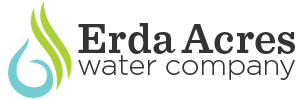 www.erdawater.com(435) 850-9106       (Office)(435) 496-3468 (Operator)Operator			Alan Clark: 435-496-3468 (M); erdaacresoperator@gmail.com. 2022 Board MembersTom Isom, President (expire odd)3706 North 570 West Erda UT435-843-9023; tisom2000@yahoo.com  Rob Adams, Vice President (expire odd)3654 N. 570 W. Erda UT801-673-9092; wingmanut@gmail.com Blanche Smith, Treasurer (expire even)3929 N Campbell Road Erda435-850-9106 (M); erdaacres@gmail.com Michael Webb, Secretary (expire even)453 W Paint Horse Cove, Erda UT385-252-1519 (M); webbmike3609@gmail.comBrian Townley, 801-647-5207 (expire even)650 Paint Horse Cove, Erda UT801-209-7428; BJTUSA@ME-MAN.com Larry Brown 435-830-3480 (expire even)3917 Rose Springs Road, Erda UT435-830-3480; momhorsetrader@hotmail.com Dave Gunderson, 605-430-2291 (expire odd)3632 N. 570 W.  Erda UT605-430-2291; obie58@yahoo.comJake Jacobson, 435-882-7245 (expire odd)3633 N. 570 W., Erda UT801-232-7734; jkjcbsn@gmail.com Phyllis Kimpel, 435-882-7580 (expire odd)3693 Campbell Rd, Erda UT435-224-3195; phylliskimpel@gmail.com ♫ Campbell Well – 3611 N. Campbell Road, Erda, UtahNelson Well – 3764 N. 570 W., Erda, Utah